Publicado en Madrid el 12/04/2021 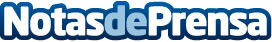 I+D+i para un sector naval más competitivoEl Canal de Experiencias Hidrodinámicas del Pardo (CEHIPAR) ha protagonizado el último Encuentro con la Administración del Clúster Marítimo Español, haciendo un repaso histórico del Canal, resaltando sus principales hitos, actividades e instalacionesDatos de contacto:José HenríquezResponsable de Comunicación del Clúster Marítimo Español628269082Nota de prensa publicada en: https://www.notasdeprensa.es/i-d-i-para-un-sector-naval-mas-competitivo Categorias: Nacional Nautica Sector Marítimo Innovación Tecnológica http://www.notasdeprensa.es